GMINNY PROGRAM PROFILAKTYKI I ROZWIĄZYWNIA PROBLEMÓW ALKOHOLOWYCH
 ORAZ 
PRZECIWDZIAŁANIA NARKOMANII
NA LATA 2022 - 2024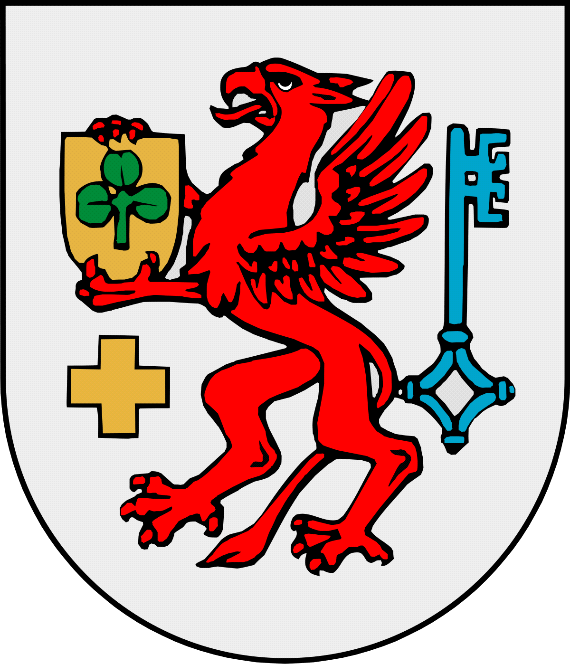 Trzebiatów, marzec 2022 rokSPIS TREŚCII. Wprowadzenie ……………………………………………………………………………………………  3II. Regulacje prawne ……………………………………………………………………………………….  4III. Diagnoza …………………………………………………………………………………………………  43.1. Diagnoza problemów alkoholowych oraz przemocy w rodzinie ……………………………..  53.2. Diagnoza problemów nadużywania środków psychoaktywnych (narkotyki i dopalacze).. 123.3. Diagnoza uzależnień behawioralnych …………………………………………………………….. 143.4. Kierunki działań ……………………………………………………………………………………….. 16IV. Analiza SWOT …………………………………………………………………………………………… 17V. Cel Programu ……………………………………………………………………………………………. 19VI. Zadania Programu ……………………………………………………………………………………..  19VII. Działalność i zasady wynagrodzeń członków GKRPA …………………………………………  25VIII. Adresaci Programu …………………………………………………………………………………… 26IX. Realizatorzy i partnerzy ……………………………………………………………………………….. 26X. Źródła finansowania …………………………………………………………………………………….  27XI. Kontrola realizacji Programu …………………………………………………………………………. 27I. WPROWADZENIE.          Gminny Program Profilaktyki i Rozwiązywania Problemów Alkoholowych oraz Przeciwdziałania Narkomanii na lata 2022 – 2024, zwany dalej „Programem”, w układzie dokumentów strategicznych Gminy Trzebiatów jest dokumentem dziedzinowym, szczegółowo określającym założenia kierunkowe 
w zakresie problematyki uzależnień oraz przemocy i sposoby ich realizacji.  Program jest zgodny 
z Gminną Strategią Rozwiązywania Problemów Społecznych na lata 2021 – 2030.
             Zadania w zakresie działań profilaktycznych i przeciwdziałaniu uzależnieniem od stycznia 2022 roku ulegają zmianom, co nakłada na samorządy obowiązek podjęcia do 31 marca 2022 r. nowych gminnych programów.  Ustawodawca konsoliduje działania z zakresu przeciwdziałania uzależnieniom od alkoholu i narkomanii w jeden program, jednocześnie wprowadzając obszar przeciwdziałania uzależnieniom behawioralnym. W 2022 roku ustawa z 26 października 1982 r. o wychowaniu 
w trzeźwości i przeciwdziałaniu alkoholizmowi łączy zadania dwóch organów wskazujących systemy rekomendacyjne PARPA i KBPN w Krajowe Centrum Przeciwdziałania Uzależnieniom, zwane Centrum. Ponadto zostaje wydłużony do 4 lat okres przyjmowania programów.  Podstawę prawną ujętych w Programie działań stanowi Narodowy Program Zdrowia na lata 2021 – 2025. Wskazany w nim cel operacyjny w zakresie profilaktyki uzależnień jest zintegrowanym przeciwdziałaniem uzależnieniom. Podejmowane do 2021 roku działania w obszarze uzależnień od alkoholu i narkomanii od kolejnego roku zostały poszerzone o zakres przeciwdziałania uzależnieniom behawioralnym ( uzależnienia od zachowań ). Wprowadzone od stycznia 2022 roku zmiany ustawowe poszerzają zakres oddziaływań realizowanych w ramach gminnych programów obejmując swoją realizacją trzy podstawowe 
zagadnienia :  rozwiazywanie problemów alkoholowych, w tym przeciwdziałanie przemocy, przeciwdziałanie narkomanii, przeciwdziałanie uzależnieniom behawioralnym.
        Działania programowe, poza zakresem uzależnień behawioralnych, stanowią kontynuację zadań podejmowanych w poprzednich latach. Głównym celem pozostaje ograniczenie rozmiarów szkód związanych z nadużywaniem alkoholu i środków psychoaktywnych, oraz przeciwdziałanie uzależnieniom. Prowadzenie w tym zakresie działalności informacyjnej, edukacyjnej i szkoleniowej oraz wdrażanie działań zapobiegawczych w celu ograniczenia rozmiarów szkód związanych 
z nadużywaniem alkoholu, środków psychoaktywnych oraz uzależnień behawioralnych 
i wdrażaniu działań zapobiegawczych w celu zmniejszenia skutków negatywnych zjawisk społecznych. Działania związane z rozwiązywaniem problemów uzależnień mają charakter długofalowy. 
Adresatami programu pozostają wszyscy mieszkańcy Gminy Trzebiatów.  
                  Obszar problematyki uzależnień jest szeroki i dotyka wielu dziedzin życia społecznego. Działania podejmowane w tym zakresie muszą opierać się na kompleksowej i spójnej 
strategii przeciwdziałania uzależnieniom, przemocy w rodzinie  i szeroko rozumianym 
 patologiom społecznym zdiagnozowanym na terenie gminy Trzebiatów. Realizacja zadań 
winna być oparta na konsekwentnym inicjowaniu i wdrażaniu skutecznych programów 
profilaktycznych, informacyjno-edukacyjnych oraz zabezpieczeniu specjalistycznego wsparcia.  Podejmowane działania  uwzględniają  obowiązujące przepisy prawa oraz system rekomendacji Państwowej Agencji Rozwiązywania Problemów Alkoholowych. Działania jednostki samorządu 
gminy dotyczące przedmiotowego obszaru prowadzone są na podstawie gminnego programu profilaktyki i rozwiązywania problemów alkoholowych i przeciwdziałania narkomanii. 
           II. REGULACJE PRAWNE.1. Ustawa z dnia 26 października 1982 r. o wychowaniu w trzeźwości i przeciwdziałaniu alkoholizmowi
    Dz.U z 2022 r. poz. 218
2. Ustawa z dnia 17 grudnia 2021 r. o zmianie ustawy o zdrowiu publicznym oraz niektórych innych 
     ustaw Dz.U. z 2021 r. poz.2469.
3.  Ustawa z dnia 29 lipca 2005 r. o przeciwdziałaniu narkomanii 
      Dz. U. z 2021 r. poz. 2469 
4. Ustawa z dnia 8 marca 1990 r. o samorządzie gminnym 
     Dz.U. z 2021 r. poz. 1834.
5. Ustawa z dnia 29 lipca 2025 r. o przeciwdziałaniu przemocy w rodzinie 
     Dz.U. z 2021 poz. 1249.
6. Ustawa z 9 czerwca 2011 r. o wspieraniu rodziny i systemie pieczy zastępczej 
     Dz.U. z 2022 r. poz. 447.  
7. Ustawa z dnia 27 sierpnia 2004 r. o świadczeniach opieki zdrowotnej finansowanych ze środków  
    publicznych Dz.U. z 2022 r. poz.91.
8. Ustawa z dnia 12 marca 2004 r. o pomocy społecznej 
    Dz.U. z 2022 r. poz.66.
9. Ustawa z dnia 24 kwietnia 2003 r. o działalności pożytku publicznego i wolontariacie
   Dz.U. z 2021r.poz.2490.
10. Ustawa z dnia 11 września 2019 r. Prawo zamówień publicznych
   Dz.U. z  2021r. poz. 2469
11. Rozporządzenie Rady Ministrów z dnia 30 marca 2021 r. w sprawie Narodowego Programu Zdrowia  
      na lata 2021-2025 DZ.U. z 2021 r. poz.642.
12. Konwencja o prawach osób niepełnosprawnych.Poziom gminny.1.Uchwała Nr XXVII/204/20 Rady Miejskiej w Trzebiatowie z dnia 26 listopada 2020 r. w sprawie przyjęcia Gminnej Strategii Rozwiazywania Problemów Społecznych Gminy Trzebiatów 
na lata 2021 – 2030
2. Uchwała Nr XXVII/206/20 Rady Miejskiej w Trzebiatowie z dnia 26 listopada 2020 r. w sprawie przyjęcia Gminnego Programu Przeciwdziałania Przemocy w Rodzinie oraz Ochrony Ofiar Przemocy 
w Rodzinie  na lata 2021 – 2025.
3. Uchwałą Nr XXVII/205/20 Rady Miejskiej w Trzebiatowie z dnia 26 listopada 2020 r. w sprawie przyjęcia Gminnego Programu wspierania rodziny na lata 2021 – 2023. 
4. Zarządzenie Nr 208/2020 Burmistrza Trzebiatowa z dnia 18 grudnia 2020 r. w sprawie zasad i trybu 
    postępowania przy udzieleniu zamówień, których wartość jest mniejsza od kwoty 130 000 złotych.
III. DIAGNOZA.         Diagnoza lokalnych problemów społecznych został przeprowadzona w 2020 roku i objęła swoim badaniem spektrum problematyki związanej z obszarem uzależnieniami. Założenia i działania Programu na 2022 - 2024 rok zostały opracowane na podstawie analizy bieżącej sytuacji społecznej i potrzeb, Diagnozy lokalnych zagrożeń społecznych występujących na terenie gminy Trzebiatów. Pozwoliło to 
na identyfikacje i ukazanie aktualnych problemów społecznych, w tym przede wszystkim problemów uzależnień występujących w gminie Trzebiatów oraz podjęcie próby ich rozwiązania, przy istniejących możliwościach i zasobach samorządu. Zgodnie z nowymi założeniami ustawowymi do zadań własnych gminy należy prowadzenie działań związanymi z profilaktyką i rozwiązywaniem problemów alkoholowych, przeciwdziałania narkomanii i przeciwdziałanie uzależnieniom behawioralnym. 
Trzy obszary problemowe zostały ujęte w przeprowadzonej diagnozie. Problematyka uzależnień behawioralnych jako nowe zadanie obowiązujące od 2022 roku jest ujęte w ograniczonym obszarze. Rozbudowane badanie diagnostyczne zostanie przeprowadzone w kolejnych latach.3.1. Diagnoza problemów alkoholowych oraz przemocy w rodzinie.              Realizacja i finansowanie Programu jest ściśle powiązane z lokalnym rynkiem napojów alkoholowych. Uzyskiwane środki finansowe z zezwoleń na sprzedaż napojów alkoholowych zgodnie 
z ustawą o wychowaniu trzeźwości i przeciwdziałaniu alkoholizmowi 
w całości winne być przekazywane na finansowanie gminnych programów profilaktyki
 i rozwiązywania problemów alkoholowych oraz placówek wsparcia dziennego. Ustawodawca
 zaznacza, ze żaden inny cel i zadanie nie może być finansowane z tych środków.  W skład budżetu wchodzą również dochody uzyskiwane ze sprzedaży napojów alkoholowych o pojemności do 300ml tzw. „małpek”.Tabela nr 1. Punkty sprzedaży napojów alkoholowych.Źródło : Urząd Miejski Trzebiatów             W ostatnich dwóch latach gminny rynek alkoholowych utrzymuje się na podobnym poziomie 
w zakresie liczby punktów sprzedaży oraz uzyskiwanych przychodów ze sprzedaży napojów alkoholowych. W 2021 roku wpływ do budżetu stanowił kwotę 473 124,97 zł plus 50 000,00 zł ze sprzedaży napojów alkoholowych do 300ml. Najwyższa liczba wydawanych zezwoleń w badanych trzech latach, dotyczy sprzedaży napojów o zawartości do 4,5% alkoholu.  Znaczna liczba punktów sprzedaży i podawania napojów alkoholowych posiada charakter sezonowy, co związane jest z letnią działalnością miejscowości nadmorskich.  Biorąc jednak pod uwagę całoroczne dane w 2021 roku jeden punkt sprzedaży napojów alkoholowych w gminie Trzebiatów przypadał na 132 osoby i są to dane utrzymujące się na zbliżonym poziomie od kilku lat. Tabela nr 2. Wydane postanowienia przez GKRPA w sprawie zgodności lokalizacji i limitów 
                      punktów sprzedaży napojów alkoholowych    Źródło : GKRPA w Trzebiatowie       W 2021 roku Gminna Komisja Rozwiazywania Problemów Alkoholowych wydała 49 opinii 
w formie postanowień w zakresie zgodności lokalizacji punktów sprzedaży i podawania napojów alkoholowych z przepisami prawa miejscowego. W tym 40 punktów prowadziło działalność gastronomiczną a 9 punktów sprzedaż napojów alkoholowych w punktach handlowych. Około 80% wydanych postanowień dotyczy sprzedaży napojów alkoholowych o charakterze sezonowym. Działalność w Mrzeżynie i Rogowie w ponad 60% dotyczy sprzedaży napojów alkoholowych w punktach gastronomicznych. 
         Zależność profilaktyki i rynku sprzedaży napojów alkoholowych dotyczy obszaru finansowego. Środki uzyskiwane z wydanych zezwoleń na sprzedaż alkoholu stają się źródłem zabezpieczającym działania profilaktyczne oraz funkcjonowanie placówek wsparcia dziennego. Podsumowując w skrócie, szkody wywołane nadmiernym spożywaniem alkoholu są “naprawiane” z uzyskanych z jego sprzedaży środków. Oszczędności jednego roku, zgodnie z zapisami ustawowymi, winny być przekazywane 
w kolejnym roku budżetowym na realizację wskazanych celów programowych. 
       Ustawa z 26.10.1982 r. o wychowaniu w trzeźwości i przeciwdziałaniu alkoholizmowi art.92 reguluje opłatę, którą objęto napoje alkoholowe w opakowaniach o ilości nominalnej napoju nieprzekraczającej 300 ml. Zapis art.93 zobowiązuje gminę do przeznaczenia tych środków finansowych na działania mające na celu realizację lokalnej międzysektorowej polityki przeciwdziałania negatywnym skutkom spożywania alkoholu, czyli przeznaczenie tych środków na realizację zadań własnych samorządu gminy związanych przykładowo z polityką społeczną, zdrowotną lub na inne działania związane z profilaktyką lub rozwiązywaniem problemów związanych ze spożyciem alkoholu.
         Dzięki przeprowadzonej diagnozie posiadamy bieżące dane dotyczące skali problemu uzależnień z 2020 roku :szacunkowa liczba mieszkańców gminy uzależniona od alkoholu – około  300 osóbszacunkowa liczba dorosłych mieszkańców gminy żyjąca w rodzinach alkoholowych  – około  
             600 osóbszacunkowa liczba małoletnich mieszkańców gminy wychowująca się w rodzinach 
            alkoholowych – około 600 osóbszacunkowa liczba mieszkańców gminy pijąca szkodliwie ( nie uzależniona od alkoholu)
            - około 750 – 1050 osóbszacunkowa liczba ofiar przemocy - mieszkańców gminy- w rodzinach z problemem 
            alkoholowym - około 800 osób           Podłoże szkód zdrowotnych związanych z piciem alkoholu stanowi wiele złożonych mechanizmów, na które wpływa ilość wypijanego alkoholu, styl picia, a także podatność konkretnej jednostki. Powoduje to  zróżnicowanie indywidualnej reakcji na taką samą ilość wypitego alkoholu. Rozwój metod diagnostycznych i liczne badania dowodzą, że następstwa nadużywania alkoholu są zróżnicowane 
i dotyczą niemal wszystkich układów ciała ludzkiego. Do uzależnienia prowadzi wiele dróg ale zawsze występuje jeden wspólny czynnik – długotrwałe i intensywne używanie alkoholu. O tym kto się uzależni decyduje złożone i wzajemne oddziaływanie czynników biologicznych, środowiskowych 
i psychologicznych. Uzależnienie od alkoholu, czyli tzw. alkoholizm, jest chroniczną, postępującą 
i potencjalnie śmiertelną chorobą. Może ona jednak być powstrzymywana, jeżeli 
osoba uzależniona podejmie systematyczną terapię w placówce odwykowej.
         Ustawa o wychowaniu w trzeźwości i przeciwdziałaniu alkoholizmowi na mocy art. 21 zapewnia bezpłatne leczenie osób uzależnionych od alkoholu w warunkach stacjonarnych i ambulatoryjnych.                
Na terenie gminy Trzebiatów nie ma placówki leczenia uzależnień. Mieszkańcy gminy mają natomiast dobry dostęp do specjalistycznej pomocy na terenie Gryfic i Kołobrzegu, które są oddalone 18 i 28 km od Trzebiatowa. Połączenia liniami kolejowymi i autobusowymi są dogodne ( połączenia Trzebiatów – Kołobrzeg co godzinę, ostatni kurs z Kołobrzegu 21.00 ). Gmina Trzebiatów utrzymuje stałą współpracę 
z Wojewódzkim Ośrodkiem Terapii Uzależnienia od Alkoholu i Współuzależnienia w Stanominie oraz jego jednostka organizacyjną w Kołobrzegu. Poradnia Terapii Uzależnień od Alkoholu 
i Współuzależnienia w Kołobrzegu zabezpiecza nieodpłatną pomoc specjalistyczną i uczestnictwo naszych mieszkańców w programach profilaktycznych. Gmina przez pięć dni w tygodniu zabezpiecza pomoc specjalistyczną w Punkcie Informacyjno – Konsultacyjnym w Trzebiatowie. Tabela nr 3. Konsultacje w Punkcie Informacyjno – Konsultacyjnym w Trzebiatowie.  Źródło :dane Punktu Informacyjno – Konsultacyjnego w Trzebiatowie         W 2021 roku działalność PIK, poza przerwami w pierwszym kwartale roku, realizowała zadanie 
w formie stacjonarnej. Liczba przeprowadzonych konsultacji była najwyższa od trzech lat. Wpływ na wzrost miało dodatkowe rozszerzenie działalności w zakresie poradnictwa rodzinnego. Z uwagi na zagrożenia epidemiologiczne w 2021 roku nie zrealizowano zadań, które miały formę grupowych spotkań. W związku z tym nie były prowadzone spotkania trzech grup wsparcia oraz warsztaty socjoterapeutyczne dla dzieci. Działania te zostały ujęte do realizacji w kolejnych latach. Kompleksowe zabezpieczenie obszarów dysfunkcyjnych pozwala na uzyskanie efektów i zapewnia wszechstronność oddziaływań.  Tabela nr 4. Czynności podjęte przez Policję wobec osób nietrzeźwych Źródło : dane Komisariatu Policji w Trzebiatowie          Przyczyny nadużywania alkoholu stanowią znaczną działalność w podejmowanych czynności przez funkcjonariuszy Policji. Diagnoza wskazuje konieczność kontynuowania działań edukacyjnych. 
Z uzyskanych danych natomiast wynika, że nadużywanie alkoholu jest najczęściej występującym powodem interwencji Policji. Łączy się to również z możliwością szybkiego diagnozowania osób znajdujących się pod wpływem alkoholu za pomocą badania alkomatem na miejscu 
zdarzenia. Zdiagnozowanie osób znajdujących się pod wpływem środków psychoaktywnych 
wymaga natomiast przeprowadzenia badania krwi w laboratorium, gdyż narkotesty 
mają bardzo ograniczone pole wskazania substancji w organizmie badanego.
               Spadkową tendencję w przekroju badanych lat obserwujemy w liczbie rodzin korzystających ogólnie ze świadczeń pomocy społecznej, w tym zjawisko to widoczne jest również w przypadku rodzin uzyskujących pomoc z tytułu przesłanki alkoholizmu czy narkomanii. Zjawisko takie świadczy  
o poprawie  kondycji finansowej gospodarstw domowych rodzin a nie tendencji spadkowej problemu uzależnień. Tabela Nr 5. Liczba rodzin korzystających ze świadczeń pomocy społecznej z powodu 
                     uzależnień. 
 Źródło : dane Ośrodka Pomocy Społecznej w Trzebiatowie         W 2021 roku liczba rodzin, którym przyznano pomoc finansową z powodu narkomanii dotyczyła niecałe 0,5% a z tytułu alkoholizmu ponad 14% ogółu rodzin objętych wsparciem. We wcześniejszych latach wskaźnik rodzin korzystających z pomocy z powodu alkoholizmu był wyższy o kilka procent.  Wykres nr 1. Ocena mieszkańców dotycząca  problemu uzależnienia w gminie Trzebiatów.                  Źródło : diagnoza lokalnych problemów społecznych 2020 r.         Wynik powyższego wykresu jednoznacznie wskazuje, że mieszkańcy gminy Trzebiatów postrzegają uzależnienia jako znaczący problem naszej społeczności. Ponad 52 % ankietowanych uważa, że spożycie alkoholu wśród dorosłych mieszkańców gminy wzrosło w ostatnich 10 latach. Ponad 80% badanych wskazuje również na znaczny wzrost spożycia alkoholu przez młodzież.Wykres nr 2. Stopień spożywania alkoholu przez dorosłych mieszkańców gminy.            Źródło : diagnoza lokalnych problemów społecznych 2020 r.Ponad połowa badanych wskazuje, że spożycie alkoholu przez dorosłych mieszkańców wzrosło 
co może świadczyć o zwiększeniu zachowań ryzykownych zmierzających do uzależnienia.Wykres nr 3. Stopień spożywania alkoholu przez młodzież z gminy Trzebiatów.     ródło : diagnoza lokalnych problemów społecznych 2020 r.           Przedstawione dane wskazują jednoznacznie, że spożywanie alkoholu wśród mieszkańców  gminy wzrosło a alkohol stanowi znaczący problemów wśród małoletnich. Wskazane dane obrazują wzrost zachowań ryzykownych, które przyczyniają się do powstawania zjawisk negatywnych społecznie, jak uzależnienia. Dlatego niezbędne jest prowadzenia działań profilaktycznych, edukacyjnych adresowanych do ogółu mieszkańców ze szczególnym uwzględnieniem osób małoletnich. 
Jak również zapewnienie dostępu do specjalistycznego poradnictwa.
           Następstwem i skutkiem uzależnienia od alkoholu jest zjawisko przemocy w rodzinie. W ramach oddziaływań ujętych w Programie są zadania z zakresu przeciwdziałania przemocy. Środki finansowe zabezpieczają działalność Punktu Specjalistycznego Poradnictwa dla Ofiar Przemocy w Rodzinie. 
W 2021 roku w ramach tej formy pomocy udzielono 246 konsultacji, w tym 
w tym z poradnictwa skorzystało 53 osób. To obszar realizujący działania obowiązkowe dla gminy dotyczące przeciwdziałania przemocy w rodzinie. Tabela nr 6. Konsultacje w Punkcie Specjalistycznego Poradnictwa dla Ofiar Przemocy 
w Rodzinie.Źródło : dane Punktu Specjalistycznego Poradnictwa dla Ofiar Przemocy w Rodzinie             Poradnictwo odbywa się jeden raz w tygodniu w formie indywidualnych konsultacji. Specyfika oddziaływań wspierających w zakresie przeciwdziałania przemocy charakteryzuje się długofalowością, dlatego też większość konsultacji ma wielomiesięczny cykl. Zakres wsparcia tego obszary wymaga kontynuacji realizacji zadań w kolejnych latach. Tabela nr 7. Procedury Niebieskiej Karty. Źródło : dane Zespołu Interdyscyplinarnego w Trzebiatowie            Działania z zakresu przeciwdziałania przemocy łączą się z działaniami dotyczącymi problemów uzależnień, jak wynika z powyższych danych między 70% a 80% realizowanych procedur NK dotyczy rodzin ze zdiagnozowanym problemem alkoholowym. W ponad 90% powołanych grup roboczych członkami składu pozostają przedstawiciele Gminnej Komisji Rozwiązywania Problemów Alkoholowych. Praca grup roboczych pozwala na zabezpieczenie kompleksowej pomocy. Dlatego też udzielane wsparcie dotyczy wielu dysfunkcji życia rodzinnego. Pomoc skierowane jest zarówno do osób doznających krzywdy jak i do sprawców tych dysfunkcji. Z uwagi na konieczność zabezpieczenia całościowej pomocy na lata 2022 – 2024 również zostały zaplanowane działania adresowane do sprawców przemocy w formie warsztatów interdyscyplinarnych. Grupa może liczyć do 12 osób. W ramach działań PIK w kolejnych trzech latach konieczne będzie zabezpieczenie najmłodszej grupy mieszkańców doznających krzywdy w środowisku rodzinnym. Program zabezpiecza realizację zajęć socjoterapeutycznych. 
           Osoby badane wskazały, że najczęściej spotykaną formą przemocy jest przemoc psychiczna, którą wskazało ponad 49% respondentów.Wykres nr 4. Rodzaje przemocy jakie dotykają mieszkańców gminy 
Źródło : diagnoza lokalnych problemów społecznych 2020 r.         Ponad 84% badanych wskazało, że do przemocy dochodzi w miejscu zamieszkania, czyli sprawcą pozostaje osoba bliska, członek rodziny. W opinii mieszkańców gminy ponad 90% przypadków przemocy w rodzinie jest spowodowanych nadużywaniem alkoholu.  Przyczyny interwencji Policji również wskazują, że alkohol stanowi główną przyczynę zgłoszeń. W związku z powyższym niezbędne jest zabezpieczenie pomocy specjalistycznej i możliwości uczestnictwa osób stosujących przemoc 
w programach korekcyjno – edukacyjnych. 3.2.  Diagnoza problemów nadużywania środków psychoaktywnych ( narkotyki i dopalacze).        Narkomania, to jedna z poważniejszych chorób współczesnego społeczeństwa. Zjawisko to ma charakter wielowymiarowym, które pociąga za sobą liczne konsekwencje, wśród których najdotkliwsze są szkody zdrowotne, jak infekcje, zatrucia organizmu czy depresja. Narkomania charakteryzuje się przymusem zażywania środków odurzających. W obszarze narkomani ujęta zostałą również problematyka dopalczy, czyli innych substancji psychoaktywnych. Często mają one bardzo silne działanie, uzależniają i wywołują szereg skutków ubocznych. Jednocześnie, brak jednoznacznej specyfikacji i zaostrzonych skutków prawnych sprawia, że są o wiele łatwiej dostępne niż narkotyki, dlatego po dopalacze sięgają coraz młodsze osoby. Śmiało można stwierdzić, że dopalacze to nic innego, jak mieszanki trucizn. Dopalacze są substancjami zakazanymi a ich lista  stanowi załącznik do rozporządzenia ministra zdrowia, a nie do ustawy, dzięki czemu jej aktualizacja jest prostsza, 
a delegalizacja kolejnych niebezpiecznych substancji - szybsza. Osoby uzależnione 
od dopalaczy są obecnie traktowane tak samo jak osoby uzależnione od narkotyków.
 Przysługują im te same prawa do leczenia, rehabilitacji i wsparcia psychologicznego.
          Uczestnicy badania diagnozującego wskazali, że problem uzależnienia od narkotyków 
i dopalaczy występuje wśród młodzieży z gminy Trzebiatów, uważa tak ponad 58% respondentów, ponad 29% nie umiało zająć w tym temacie stanowiska, a zaledwie 11 % uważa, że młodzieży nie dotyczy problem związany z uzależnieniami od narkotyków i dopalaczy. Wykres nr 5. Problem uzależnienia od narkotyków i dopalaczy wśród młodzieży.
Źródło : diagnoza lokalnych problemów społecznych 2020 r.          Stanowisko dorosłych mieszkańców gminy jest niezgodne ze wskazaniami młodzieży, która wzięła udział w ankiecie. Młodzież wskazała, że prawie 90% badanych nigdy nie spróbowało żadnej formy narkotyków czy substancji psychoaktywnych, ponad 3 % podało, że raczej nie spróbowało. Zaledwie 4% ankietowanych wskazało, że próbowała chociaż raz narkotyków lub substancji psychoaktywnych. Rozbieżność jest znacząca, można jednak przypuszczać, że odpowiedzi młodzieży pomimo anonimowości nie były w pełni szczere. Realizacja działań profilaktyki uniwersalnej wskazuje, że znaczna liczna młodzieży jest po inicjacji zażywania narkotyków i dopalaczy. Na poziomie klas pierwszych w Zespole Szkół w Trzebiatowie  w roku szkolnym 2020/2021 wyodrębniono grupę młodzieży łącznie 25 osób w wieku 16 lat, która posiadając doświadczenie z różnego rodzaju 
środkami psychoaktywnymi wzięła udział w zajęciach profilaktyki selektywnej. Wykres nr 6. Skala zażywania narkotyków I dopalaczy przez osoby dorosłe na terenie gminy 
                        Trzebiatów.
 Źródło : diagnoza lokalnych problemów społecznych 2020 r.Wykres Nr 7. Skala zażywania narkotyków I dopalaczy przez małoletnich na terenie 
                          gminy Trzebiatów.                   Źródło : diagnoza lokalnych problemów społecznych 2020 r.Wzrost skali zażywania środków psychoaktywnych przez dorosłych mieszkańców gminy w ostatnich latach jest zdecydowanie wyższy. Taki sam obraz zapisuje się w odniesieniu do osób małoletnich, gdzie przede wszystkim dopalacze są przodującym środkiem psychoaktywnym przyjmowanym przez dzieci 
i młodzież. Zdiagnozowanie i wyodrębnienie problemu społecznego jakim są uzależnień od narkotyków 
i dopalaczy wskazuje konieczność kontynuowania i podejmowania działań profilaktycznych oraz edukacyjnych i zabezpieczenia pomocy specjalistycznej. Badanie wskazało jednocześnie, że większa część ankietowanych, ponad 65%, posiada wiedzę gdzie należy szukać pomocy gdy pojawia się problem nadużywania alkoholu. Daje to dowód na to, że oddziaływania informacyjno – edukacyjne prowadzone  na terenie gminy przynoszą zamierzony efekt i należy je kontynuować.
                        Uzależnienie od alkoholu i innych substancji psychoaktywnych to choroba wszystkich  członków rodziny. Życie z osobą uzależnioną wiąże się ze stanem permanentnego napięcia 
i przeciążenia emocjonalnego. Uzależnienie w rodzinie pociąga za sobą inne formy dysfunkcji 
i zagrożeń, takie jak wszelkie formy przemocy. W istocie rodzina, w której jedna z osób działa w sposób zaburzony, funkcjonuje na podobnych zasadach. Praca powinna być ukierunkowana na wszystkich członków rodziny, dlatego też wsparcie jakie w gminie Trzebiatów staramy się zabezpieczyć jest adresowane do osób uzależnionych i współuzależnionych. To właśnie osoby współuzależnione ponoszą skutki rodzinnego alkoholizmu czy narkomanii poprzez podejmowanie prób przystosowania się. Postawa taka utrudnia w swojej konsekwencji optymalne funkcjonowanie i znacząco ogranicza umiejętności realistycznej oceny sytuacji i tym samym rozwiązywania problemów osobistych i całej rodziny. Podkreślić należy, że szczególnie trudna jest sytuacja dzieci wychowujących się w rodzinach 
z problemem uzależnień. Dysfunkcje zakłócają prawidłowy rozwój dziecka w obszarze poznawczym, emocjonalnym i społecznym. To właśnie dzieci najczęściej doświadczają wielu traumatycznych sytuacji, które są konsekwencją alkoholizmu czy narkomanii i zagrażają ich bezpieczeństwu i życiu.  Z uwagi na złożoność problematyki niezbędne jest podejmowanie działań kompleksowych i długofalowych. W tam obszarze poza pomocą specjalistyczną znacząca rolę odgrywają działania profilaktyczne, które pozwalają na zminimalizowanie zjawiska lub zapobiegają powstaniu nowych dysfunkcji.
Realizacja zadań odbywa się przy współpracy z placówkami oświatowymi.	  3.3. Diagnoza uzależnień behawioralnych.             Zmiany ustawy wprowadziły w zakres programowy obszar uzależnień behawioralnych. Przeprowadzona diagnoza w 2020 roku objęła swoim badaniem pewien zakres tego zjawiska. Jednym 
z wyodrębnionych uzależnień behawioralnych jest hazard. Wykres Nr 8. Zjawisko korzystania z gier hazardowych                Źródło : diagnoza lokalnych problemów społecznych 2020 r. Podane odpowiedzi przez respondentów nie wskazują aby podejmowanie udziału w grach 
o wymiarze hazardowym stanowiło znaczący problem społecznym. Niemniej jednak w Trzebiatowie mieści się kilka punktów gdzie można  podejmować gry, w których o wygranej w wymiarze losowym decyduje przypadek, jest to zjawisko akceptowane społecznie.  Podobnie sytuacja dotyczy wyniku badania wśród małoletnich w zakresie gier na automatach, gdzie ponad 84% badanych wskazało, że nigdy nie podejmowało tego rodzaju gry, a ponad 11% wskazało, że kilka razy w roku 
w formie zabawy. Codziennie wskazało zaledwie 1,6% młodych badanych. Zjawisko, które funkcjonuje 
w społeczności lokalnej i może zostać objęte działaniami edukacyjnymi.
            Odmiennie przedstawia się sytuacja w zakresie badania dotyczącego korzystania z Internetu 
i gier komputerowych, gdzie zaledwie 16% małoletnich wskazało, że nigdy nie korzysta z gier komputerowych.Wykres Nr 9. Częstotliwość korzystania z gier komputerowych u dzieci i młodzieży.                   Źródło : diagnoza lokalnych problemów społecznych 2020 r.          Najwyższy procent badanych gra regularnie w gry komputerowe, ponad 22% gra codziennie. Zjawisko wymaga podejmowania i kontynuacji działań edukacyjny i profilaktycznych.Wykres Nr 10. Częstotliwość korzystania z Internetu dzieci i młodzieży.                   Źródło : diagnoza lokalnych problemów społecznych 2020 r.               Badanie wskazuje, że korzystanie z Internetu jest zjawiskiem powszechnym i nie musi mieć znaczenia negatywnego. Ponad 80% uczniów korzysta codziennie, czynnikiem negatywnym jest czas spędzany w Internecie. W związku z powyższym w tym zakresie prowadzona jest edukacja mądrego korzystania z Internetu, tego typu zadania należy kontynuować w kolejnych latach. 
          Negatywnym zjawiskiem w obszarze dostępu i korzystania z Internetu jest cyberprzemoc, 
to również zakres gdzie należy kontynuować działania edukacyjne i profilaktyczne.  37% badanych uczniów wskazało, że doświadczyło przemocy w sieci w formie wulgaryzmów, wyzwisk, poniżania, zastraszania i ośmieszania, ponad 20% nie umie określić a 42% podało, że nie doświadczyło takiej przemocy. Jest to obszar, który wymaga długofalowego działania. 
          Niezbędność i wszechobecność korzystania z Internetu w wielu dziedzinach jest zjawiskiem nieodwracalnym i nie podlega eliminacji, jest to bogata baza danych oraz informacji. Praca w tym zakresie winna się skupiać na edukacji w zakresie umiejętności zdrowego korzystania z tych zasobów. Obszar uzależnień behawioralnych szerzej będzie ujęty w kolejnej diagnozie.3.4. Kierunki działań.            Diagnoza zagrożeń społecznych w zakresie uzależnień wskazuje jednoznacznie, że należy kontynuować podejmowane dotychczas zadania. Profilaktyka stanowi podstawę działań zapobiegawczych i minimalizujących. Profilaktyka oznacza świadome działanie, nastawione na jednostki lub grupy społeczne mające na celu zapobieganie różnorodnym problemom zanim one wystąpią. Kluczowe jest sformułowanie "zanim" gdyż to stanowi faktyczny cel oddziaływań profilaktycznych. Właśnie takim działaniem jest profilaktyka uzależnień gdyż w odniesieniu do jednostek i grup ma ona na celu ograniczenie rozmiarów używania lub nadużywania substancji psychoaktywnych oraz zapobiegania różnorodnym problemom z tym związanym zanim one wystąpią. Profilaktyka uzależnień polega na :eliminowaniu lub redukowaniu wpływu znaczących czynników ryzyka używania lub nadużywania substancji psychoaktywnych,osłabieniu czy kompensowaniu poprzez wzmocnienie czynników chroniących.          W związku z powyższym konstruowanie programów profilaktycznych musi uwzględnić wiedzę                         
o czynnikach ryzyka i mechanizmach ich osłabienia. Skuteczność profilaktyki łączy się z działaniami edukacyjnymi i informacyjnymi. Profilaktyka z definicji jest działaniem uprzedzającym a nie naprawczym. Należy podkreślić, że działania profilaktyczne kierowane do określonych grup są korzystne dla całej społeczności. Prawidłowo prowadzone ograniczają rozwój negatywnie ocenianych zjawisk i pozwalają oszczędzić energię i środki, które będą konieczne wtedy, gdy 
w przypadku zaniechania profilaktyki negatywne zjawiska przybierają ostrzejszą, bardziej dolegliwą formę. Odpowiednia profilaktyka, prowadzona na wszystkich szczeblach, może chronić 
społeczeństwo przed ponoszeniem wysokich kosztów działań naprawczych. Podstawy profilaktyki zakładają, że aby uzyskać pozytywne efekty niezbędna jest cykliczność.
          Zabezpieczenie dostępności  poradnictwa specjalistycznego z uwzględnieniem zdiagnozowanych potrzeb społeczności lokalnej. Adresowanie pomocy do wszystkich grup ze szczególnym uwzględnieniem osób niepełnosprawnych w myśl „Konwencji o prawach osób Niepełnosprawnych”.
           W celu realizacji założeń programowych niezbędne jest prowadzenie monitoringu podejmowanych zadań oraz sprawozdawczości, pozwoli to na bieżąca ocenę działań.IV. ANALIZA SWOT.V. CEL PROGRAMU.Cel główny.Ograniczenie zdrowotnych i społecznych skutków wynikających z nadużywania alkoholu i narkotyków 
 oraz uzależnień behawioralnych poprzez podnoszenie poziomu wiedzy 
i świadomości mieszkańców Gminy Trzebiatów oraz prowadzenia skoordynowanych oddziaływań profilaktycznych, edukacyjnych, terapeutycznych i rehabilitacyjnych.Cele szczegółowe:1. Zwiększenie świadomości społecznej w zakresie zagrożeń wynikających z uzależnień od alkoholu, narkotyków i behawioralnych.2. Zwiększenie i zapewnienie dostępności zintegrowanej profilaktyki.3. Redukcja szkód wywołana uzależnieniami.4. Upowszechnianie wiedzy i edukacja w zakresie uzależnień od alkoholu, narkotyków i zjawisk 
   behawioralnych.5. Zabezpieczenie poradnictwa specjalistycznego i zwiększenie jego dostępności.6. Zapewnienie dostępności pomocy przed przemocą w rodzinie.7. Ograniczenie dostępności alkoholu i narkotyków zwłaszcza wśród młodzieży i dzieci.8. Kontynuowanie współpracy międzyinstytucjonalnej.9. Wypracowanie współpracy przy realizacji zadań z zakresu uzależnień z organizacjami 
    pozarządowymi.10. Podnoszenie kwalifikacji zawodowych osób realizujących zadania w obszarze uzależnień 
       i przemocy.    Cele będą realizowane z uwzględnieniem konieczności zapewnienia dostępności, zgodnie 
z koncepcją projektowania uniwersalnego, określoną w art. 2 Konwencji o prawach osób niepełnosprawnych oraz potrzebami osób z różnymi niepełnosprawnościami.VI. ZADANIA PROGRAMU.VII. DZIAŁALNOŚĆ I ZASADY WYNAGRODZEŃ CZŁONKÓW GKRPA.1. Członkowie Gminnej Komisji Rozwiązywania problemów Alkoholowych w Trzebiatowie zostali powołani Zarządzeniem Burmistrz z dnia 4 grudnia 2020 r. w sprawie powołania i odwołania członków Gminnej Komisji Rozwiazywania Problemów Alkoholowych w Trzebiatowie w oparciu 
o art. 4¹ ust. 3 ustawy z dnia 26 października 1982 r. o wychowaniu w trzeźwości i przeciwdziałaniu alkoholizmowi. Komisja podejmuje działania ujęte w Regulaminie Organizacyjnym 
Gminnej Komisji Rozwiazywania Problemów Alkoholowych w Trzebiatowie wprowadzonym Zarządzeniem Nr 360/2017 Burmistrza Trzebiatowa z dnia 4 grudnia 2017 r.
2. Członkom Gminnej Komisji Rozwiązywania Problemów Alkoholowych w Trzebiatowie przysługuje wynagrodzenie obliczone na podstawie minimalnego wynagrodzenia za pracę, wynikające z art. 2 ust.4 ustawy z dnia października 2002r. o minimalnym wynagrodzeniu za pracę w następujących wysokościach:•	Przewodniczący GKRPA  - 18%•	Wiceprzewodniczący GKRPA – 12%•	Sekretarz GKRPA – 20%•	Członkowie GKRPA – 10%3. Za udział w posiedzeniu Komisji przysługuje wynagrodzenie w wysokości 100 zł.•	w przypadku nieobecności w posiedzeniu członka Komisji wynagrodzenie nie przysługuje 4. Za przeprowadzenie kontroli przestrzegania zasad i warunków korzystania z zezwoleń za jeden punkt członkowi przysługuje wynagrodzenie w wysokości 30 zł5. Rozliczenie wynagrodzenia sporządza Sekretarz Komisji w danym miesiącu kalendarzowym.  Rozliczenie podlega potwierdzeniu przez Przewodniczącego Komisji lub pod jego nieobecność przez Wiceprzewodniczącego Komisji.5. Wynagrodzenia wypłacane będą do 10 dnia kolejnego miesiąca, na podstawie rozliczenia wynagrodzeń przedłożonego przez Sekretarza.6. Członkom Gminnej Komisji Rozwiązywania Problemów Alkoholowych w Trzebiatowie przysługują należności na pokrycie kosztów związanych z podróżą służbową na zasadach określonych 
w przepisach dotyczących zasad ustalania oraz wysokości należności przysługujących pracownikom 
z tytułu podróży służbowej.VIII. ADRESACI PROGRAMU         Program swym zasięgiem obejmuje mieszkańców gminy Trzebiatów. W części profilaktycznej jest to ogół społeczeństwa, ale przede wszystkim dzieci i młodzież, w tym z grup ryzyka. W części dotyczącej lecznictwa Program adresowany jest do osób używających alkoholu w sposób szkodliwy 
i uzależnionych od niego a także do osób żyjących w otoczeniu uzależnionego. Zakres działań skierowany jest również do osób/rodzin dotkniętych problemem przemocy, narkomanii i uzależnień behawioralnych. Adresatami programu pozostają również osoby, które realizują zawodowo działania 
w zakresie wsparcia rodzin pozostających w kryzysie. IX. REALIZATORZY I PARTNERZYRealizatorem Gminnego Programu Profilaktyki i Rozwiązywania Problemów Alkoholowych oraz Przeciwdziałania Narkomanii na lata 2022 - 2024 jest Ośrodek Pomocy Społecznej w Trzebiatowie Partnerami realizującymi zadanie pozostają:•	Gminna Komisja Rozwiązywania Problemów Alkoholowych•	Zespół Interdyscyplinarny•	Placówki oświatowe i opiekuńczo - wychowawcze•	Policja•	Urząd Miejski•	Trzebiatowski Ośrodek Kultury i organizacje pozarządoweX. ŹRÓDŁA FINASOWANIA             Zadania Programu będą w kompetencjach jednostek samorządu terytorialnego. Finansowane są ze środków własnych gminy pochodzących z opłat za korzystanie z zezwoleń na sprzedaż napojów alkoholowych oraz ze sprzedaży napojów alkoholowych do 300ml pojemności. XI. KONTROLA REALIZACJI PROGRAMURealizator Programu prowadzi bieżący monitoring realizacji zadań.Burmistrz w terminie do 30 czerwca roku następującego po roku, którego dotyczy raport przekłada Radzie Miejskiej raport z efektów realizacji Programu (pierwszy raport zostanie przekazany w 2023 roku).Burmistrz sporządza na podstawie ankiety opracowanej przez Centrum informację z realizacji działań podejmowanych w danym roku, które wynikają z gminnego programu profilaktyki 
i rozwiązywania problemów alkoholowych oraz przeciwdziałania narkomanii, i przesyła ją do Centrum w terminie do dnia 15 kwietnia roku następującego po roku, którego dotyczy informacja.Opracowanie : Magdalena Michniewicz Kategorie napojów alkoholowych według zawartości alkoholu ogółemwedług zawartości alkoholu ogółemwedług zawartości alkoholu ogółemdo spożycia poza miejscem sprzedażydo spożycia poza miejscem sprzedażydo spożycia poza miejscem sprzedażydo spożycia w miejscu sprzedażydo spożycia w miejscu sprzedażydo spożycia w miejscu sprzedażyKategorie napojów alkoholowych 2019
2020
202120192020
202120192020
2021liczba punktów132   112121625858705463liczba punktów sprzedaży do 4,5%123
104
113
59
55
55
64
49
58liczba punktów sprzedaży od 4,5% do 18%918085535048383037liczba punktów sprzedaży powyżej 18%827682545152282530zawartość alkoholu2019 r.2020 r.2021 r.do 4,5% oraz piwo kat. A425648od 4,%% do 18% kat. B263933Powyżej 18% kat. C183532rokliczba konsultacji ogółemliczba konsultacji z podziałem na specjalistów20191123- 363 konsultacji dwóch terapeutów ds. uzależnień 
- 229 konsultacji psycholog dziecięcy
- 531 konsultacji prawnych  2020700
+ rozmowy prowadzone zdalnie- 310 konsultacji dwóch terapeutów ds. uzależnień 
- 102 konsultacji psycholog dziecięcy i dla dorosłych
- 288 konsultacji prawnych20211260
+ rozmowy prowadzone zdalnie
- 393 konsultacji dwóch terapeutów ds. uzależnień 
- 136 konsultacji psycholog dziecięcy
- 345 konsultacji prawnych 
- 140 poradnictwo rodzinne 
Czynności podejmowane w 2021 r.
Czynności podejmowane w 2021 r.Liczba osób zatrzymanych do wytrzeźwienia 13Liczba zatrzymanych nietrzeźwych kierujących na przestępstwo34Liczba zatrzymanych nietrzeźwych kierujących na wykroczenie13Liczba wykroczeń z ustawy o wychowaniu w trzeźwości100Liczba wykroczeń o zakłócenie porządku publicznego pod wpływem alkoholu80Rokliczba rodzin którym przyznano pomoc liczba rodzin, którym przyznano pomoc z tytułu alkoholizmuliczba rodzin którym przyznano pomoc z tytułu narkomanii201935967720203446462021317462rok liczba konsultacji w Punkcie Specjalistycznego Poradnictwa dla Ofiar Przemocy w Rodzinie
2019
319 konsultacji
2020
179 konsultacji + konsultacje zdalne
2021
246 + konsultacje zdalneRokliczba jednorazowo wszczętych procedur  NKliczba NK ze zdiagnozowanym problemem alkoholowymliczba powołanych grup roboczych z członkiem Komisjiliczba odbytych posiedzeń 201960434214420204132311072021332621103MOCNE STRONY SŁABE STRONY- warsztaty socjoterapeutyczne dla dzieci, 
-  bezpłatne konsultacje specjalistyczne w Punkcie Informacyjno – Konsultacyjny,
- Punkt Specjalistycznego Poradnictwa dla Ofiar Przemocy, 
- certyfikowani specjaliści przeciwdziałania przemocy w rodzinie, 
- warsztaty interdyscyplinarne dla sprawców przemocy w rodzinie, 
- działalność grup wsparcia,- działalność Gminnej Komisji Rozwiązywania Problemów Alkoholowych,- działalność Zespołu Interdyscyplinarnego 
- wykwalifikowana kadra specjalistyczna,
- oferta terapeutyczna dla rodzin,- prawidłowe wykorzystanie środków finansowych pochodzących z zezwoleń  na sprzedaż napojów alkoholowych,
- działalność placówek wsparcia dziennego o charakterze opiekuńczym,- działalność Centrum Integracji Społecznej,
- działalność szkolnych wolontariatów,
-  współpraca jednostek i służb działających na terenie gminy
- realizacja szkolnych programów profilaktycznych,
- prowadzenie edukacji społecznej,
 - współpraca przedstawiciel placówek oświatowych, placówek wychowawczo -opiekuńczych i pełnomocnika ds. profilaktyki  w zakresie opracowywania działań profilaktycznych,- przygotowana kadra zawodowa wspierająca proces wychowawczy,
- asystentura rodziny,
- zabezpieczenie osób bezdomnych w zakresie lokalowym i terapeutycznym,- uczestnictwo członków GKRPA w posiedzeniach Sądu w sprawach zobowiązujących do leczenia odwykowego- brak placówek wsparcia dziennego realizujących program socjoterapeutyczny dla dzieci.- niewystarczająca ilość miejsc dla młodzieży oraz alternatywnych form spędzania czasu wolnego,
- brak nowej ofert zajęć sportowych,- brak organizacji zrzeszających młodzież,
- wzrastająca liczba osób eksperymentujących ze środkami psychoaktywnymi,- niewystarczająca świadomość społeczności lokalnej na temat uzależnień behawioralnych,- zbyt mała liczba organizacji zajmujących się problemem uzależnień,- niechęć osób z problemem alkoholowym do podjęcia leczenia,
- niskie zaangażowanie organizacji pozarządowych w działalność profilaktyczną obszaru uzależnień,
- brak  zaangażowania ze strony rodziców do działań w obszarze problematyki uzależnieńSZANSEZAGROŻENIA- prowadzenie programów profilaktycznych 
na terenie placówek oświatowych i opiekuńczo – wychowawczych,- wzrost zainteresowania zdrowym stylem życia,- realizowane akcje i kampanie informacyjne,- edukacja społeczna,- włączanie się do kampanii społecznych,- możliwość uzyskania dotacji z funduszy zewnętrznych,
- wzrost świadomości społecznej dotyczący możliwości przeciwdziałania przemocy w rodzinie - systematyczne podnoszenie kwalifikacji kadry zajmującej się profilaktyką uzależnień i wsparciem specjalistycznym,
- realizacja przez placówki oświatowe wywiadówek profilaktycznych dla rodziców,- prowadzenie działalności informacyjnej,- oddziaływania interdyscyplinarne adresowane do rodzin wymagających specjalistycznej pomocy,- podejmowanie wspólnych inicjatyw w zakresie profilaktyki miedzy jednostkami gminy,
- zmiana przepisów prawa dotyczących przeciwdziałania przemocy w rodzinie-   następstwa izolacji,- niekontrolowany dostęp dzieci i młodzieży 
do Internetu,- ograniczona współpraca rodziców w zakresie oddziaływań profilaktycznych,- rozpad więzi rodzinnych,- rodziny z wielopoziomowym problemem dysfunkcji,- wyjazd młodych, wykształconych osób z gminy,- spożywanie napojów alkoholowych oraz zażywanie środków psychoaktywnych przez osoby małoletnie,- społeczna akceptacja zachowań i zjawisk powszechnie uznawanych za dysfunkcyjne,- wysoka dostępność substancji psychoaktywnych,- lekceważący stosunek wobec przyjmowania substancji psychoaktywnych  i alkoholu, - brak systemu konsekwentnego przymusu leczenia odwykowego.- narastająca agresja wśród dzieci i młodzieży (zjawisko hejtu),- szkody społeczne spowodowane nadużywaniem alkoholu (demoralizacja małoletnich, przemoc),- konsekwencje zdrowotne picia alkoholu i zażywania środków psychoaktywnych przez dzieci i młodzież 
LpZadanieSzczegółowe działania w ramach zadaniaWskaźnikiCzas realizacji/
realizatorzyIZwiększenie dostępności pomocy terapeutycznej                          i rehabilitacyjnej  dla osób uzależnionych 
od alkoholu
1.1. Utrzymanie, doposażenie                         i zabezpieczenie pomieszczeń Punktu Informacyjno – Konsultacyjnego. Zabezpieczenie materiałów edukacyjnych i informacyjnych z zakresu uzależnień od alkoholu, narkotyków i behawioralnych.- liczba materiałów2022-24 r.
OPS,
podmioty w ramach oferty programowejIZwiększenie dostępności pomocy terapeutycznej                          i rehabilitacyjnej  dla osób uzależnionych 
od alkoholu
1.2. Umożliwienie osobom uzależnionym od alkoholu i innych substancji psychoaktywnych uczestnictwa                          w programach terapeutycznych                                      i współdziałanie                   z placówkami leczenia odwykowego poza terenem gminy Trzebiatów                                w tym udział  w dofinasowaniu działalności – doposażenie placówki, wynajem pomieszczeń na realizację programu terapeutycznego w ramach edukacji zdrowotnejo której mowa w NPZ - liczba osób objęta programem terapeutycznym2022 -24 r.Zadanie dofinansowane w trybie naboru wniosków oferty programowejIZwiększenie dostępności pomocy terapeutycznej                          i rehabilitacyjnej  dla osób uzależnionych 
od alkoholu
1.3. Rozszerzenie działalności Punktu Informacyjno – Konsultacyjnego 
w Trzebiatowie- liczba specjalistów udzielających konsultacji2022-24 r.
OPS,podmioty w ramach oferty programowejIZwiększenie dostępności pomocy terapeutycznej                          i rehabilitacyjnej  dla osób uzależnionych 
od alkoholu
1.4. Dofinansowanie programów rehabilitacyjnych dla osób uzależnionych po zakończonych programach psychoterapii uzależnień, w ramach redukcjiszkód, rehabilitacjii reintegracji społecznejosób uzależnionych,zgodnie z zapisami w NPZ- liczba programów
- liczba uczestników2022-24 r.podmioty w ramach oferty programowejIZwiększenie dostępności pomocy terapeutycznej                          i rehabilitacyjnej  dla osób uzależnionych 
od alkoholu
1.5. Prowadzenie grup wsparcia dla osób uzależnionych, współuzależnionych                  - liczba grup wsparcia
- liczba uczestników2022-24 r.PIKIZwiększenie dostępności pomocy terapeutycznej                          i rehabilitacyjnej  dla osób uzależnionych 
od alkoholu
1.6. Finasowanie przeprowadzania badań przez biegłych w przedmiocie uzależnienia od alkoholu : lekarza psychiatrę i psychologa. Zabezpieczenie kosztów dojazdu członków GKRPA na posiedzenie sądu-liczba skierowanych - liczba wniosków skierowanych do Sądu2022-24 r.Biegli Sądowi,
Sąd RejonowyIIUdzielenie rodzinom, 
w których występują problemy uzależnień, pomocy psychospołecznej i prawnej, w szczególności ochrona przed przemocą
 w rodzinie2.1. Konsultacje  i poradnictwo specjalistyczne dla ofiar przemocy w rodziniew ramach zwiększania dostępności specjalistycznej pomocy, dla osób doznającychprzemocy w rodzinieo której mowa w NPZ- liczba specjalistów
- liczba konsultacji
- liczba osób- liczba wszczętych NK2022-24 r.OPS, 
PSP dla OP

IIUdzielenie rodzinom, 
w których występują problemy uzależnień, pomocy psychospołecznej i prawnej, w szczególności ochrona przed przemocą
 w rodzinie2.2 Oddziaływania edukacyjne skierowane do osób stosujących przemoc w rodzinie - liczba warsztatów
- liczba uczestników
2022-24 r.
PIK
podmioty w ramach oferty programowejIIUdzielenie rodzinom, 
w których występują problemy uzależnień, pomocy psychospołecznej i prawnej, w szczególności ochrona przed przemocą
 w rodzinie2.3.   Szkolenia podnoszące  kompetencje zawodowe służb    zajmujących się       przeciwdziałaniem przemocy w rodzinie              - liczba szkoleń 
- liczba uczestników2022-24 r.podmioty w ramach oferty programowejIIUdzielenie rodzinom, 
w których występują problemy uzależnień, pomocy psychospołecznej i prawnej, w szczególności ochrona przed przemocą
 w rodzinie2.4. Prowadzenie                 
 i finansowanie działalności Punktu Informacyjno – Konsultacyjnego, w  tym przede wszystkim zapewnienie konsultacji specjalistów z zakresu problematykialkoholowej, narkomanii orazuzależnień behawioralnych- liczba konsultacji prawych
 - liczba konsultacji psychologa
  - liczba konsultacji terapeuty ds. uzależnień
- liczba konsultacji porad. rodzinnego
- liczba godzin odbytych konsultacji
- liczba osób 2022-24 r.
PIKpodmioty w ramach oferty programowejIIUdzielenie rodzinom, 
w których występują problemy uzależnień, pomocy psychospołecznej i prawnej, w szczególności ochrona przed przemocą
 w rodzinie2.5. Zabezpieczenie poradnictwa i konsultacji dla rodzin, w których występuje problem używania środków psychoaktywnych
- liczba konsultacji
(narkomania)
- liczba osób2022-24 r.
PIKpodmioty w ramach oferty programowejIIUdzielenie rodzinom, 
w których występują problemy uzależnień, pomocy psychospołecznej i prawnej, w szczególności ochrona przed przemocą
 w rodzinie2.6. Organizowanie lub finasowanie szkoleń dla osób pracujących w obszarze problemów związanych                             z uzależnieniem, w ramachedukacji kadr, o której mowa w NPZ- liczba szkoleń
 - liczba uczestników2022-24 r.podmioty w ramach oferty programowejIIUdzielenie rodzinom, 
w których występują problemy uzależnień, pomocy psychospołecznej i prawnej, w szczególności ochrona przed przemocą
 w rodzinie2.7. Finansowanie i zabezpieczenie zajęć socjoterapeutycznych dla dzieci z rodzin zagrożonych lub dotkniętych problemem uzależnień i przemocąw ramach poszerzaniai podnoszenia jakościoferty pomocy psychologicznej,zgodnie z założeniami NPZ- liczba zajęć
- liczba uczestników2022-24 r.OPS, PIK
podmioty w ramach oferty programowejIIUdzielenie rodzinom, 
w których występują problemy uzależnień, pomocy psychospołecznej i prawnej, w szczególności ochrona przed przemocą
 w rodzinie2.8. Wsparcie finansowe  prowadzonych placówek wsparcia dziennego o charakterze opiekuńczym- liczba placówek
- liczba uczestników
- liczba realizowanych programów2022-24 r.Urząd Miejski w trybie konkursowym powierzenia zadaniaIIIProwadzenie profilaktyki w formie działalności informacyjnej                    i edukacyjnej                      w zakresie rozwiązywania problemów alkoholowych oraz przeciwdziałania narkomanii  i przeciwdziałania przemocy                   ze szczególnym uwzględnieniem dzieci i młodzieży, 
w tym prowadzenie pozalekcyjnych zajęć sportowych, 
a także działań na rzecz dożywiania dzieci uczestniczących                   w pozalekcyjnych programach opiekuńczo – wychowawczych  
i socjoterapeut.3.1 Organizowanie, finansowanie, realizowanie programów profilaktycznych znajdujących się  w bazie programów rekomendowanych przez KCPU z zakresu problematyki alkoholowej, narkomanii oraz uzależnień behawioralnychw ramach profilaktykiuniwersalnej, selektywneji wskazującej, o której mowa 
w NPZ - liczba programów 
- liczba uczestników
- liczba godzin odbytych zajęć2022-24 r.Podmioty w ramach oferty programowej,
placówki oświatoweIIIProwadzenie profilaktyki w formie działalności informacyjnej                    i edukacyjnej                      w zakresie rozwiązywania problemów alkoholowych oraz przeciwdziałania narkomanii  i przeciwdziałania przemocy                   ze szczególnym uwzględnieniem dzieci i młodzieży, 
w tym prowadzenie pozalekcyjnych zajęć sportowych, 
a także działań na rzecz dożywiania dzieci uczestniczących                   w pozalekcyjnych programach opiekuńczo – wychowawczych  
i socjoterapeut.3.2. Prowadzenie na terenie szkół i innych placówek oświatowo – wychowawczych działań z zakresu profilaktyki w ramach poszerzaniai udoskonalania ofertyrealizacji programówprofilaktycznych z zakresuproblematyki alkoholowej,narkomanii oraz uzależnieńbehawioralnych, o której mowa w NPZ - liczba placówek
 - liczba programów
- liczba uczestników2022-24 r.Podmioty w ramach oferty programowej/
placówki oświatoweIIIProwadzenie profilaktyki w formie działalności informacyjnej                    i edukacyjnej                      w zakresie rozwiązywania problemów alkoholowych oraz przeciwdziałania narkomanii  i przeciwdziałania przemocy                   ze szczególnym uwzględnieniem dzieci i młodzieży, 
w tym prowadzenie pozalekcyjnych zajęć sportowych, 
a także działań na rzecz dożywiania dzieci uczestniczących                   w pozalekcyjnych programach opiekuńczo – wychowawczych  
i socjoterapeut.3.3. Wspieranie działań rówieśniczych w obszarze profilaktyki, edukacji i promocji zdrowia.- liczba działań 
 - liczba uczestników2022-24 r.Placówki oświatowe oraz inne realizujące działania adresowane do dzieci i młodzieżyIIIProwadzenie profilaktyki w formie działalności informacyjnej                    i edukacyjnej                      w zakresie rozwiązywania problemów alkoholowych oraz przeciwdziałania narkomanii  i przeciwdziałania przemocy                   ze szczególnym uwzględnieniem dzieci i młodzieży, 
w tym prowadzenie pozalekcyjnych zajęć sportowych, 
a także działań na rzecz dożywiania dzieci uczestniczących                   w pozalekcyjnych programach opiekuńczo – wychowawczych  
i socjoterapeut.3.4 Realizacja i współfinansowanie pozalekcyjnych zajęć sportowych, zawierających programyprofilaktyczno-edukacyjneukierunkowane na problemyalkoholowe, narkomanii orazuzależnień behawioralnychw ramach poszerzaniai podnoszenia jakości ofertyopiekuńczo – wychowawczejdla dzieci z rodzinz problemem alkoholowymo której mowa w NPZ– liczba zajęć
- liczba uczestników2022-24 r.Podmioty 
w ramach oferty programowej/
placówki oświatoweIIIProwadzenie profilaktyki w formie działalności informacyjnej                    i edukacyjnej                      w zakresie rozwiązywania problemów alkoholowych oraz przeciwdziałania narkomanii  i przeciwdziałania przemocy                   ze szczególnym uwzględnieniem dzieci i młodzieży, 
w tym prowadzenie pozalekcyjnych zajęć sportowych, 
a także działań na rzecz dożywiania dzieci uczestniczących                   w pozalekcyjnych programach opiekuńczo – wychowawczych  
i socjoterapeut.3.5. Podejmowanie działań profilaktyczno - edukacyjnych mających na celu promocję zdrowego stylu życia i zapewnienie alternatywnych form spędzania czasu wolnego w tym festynów, pikników, zajęć sportowych i artystycznych dla dzieci uczestniczących w tych programach- liczba programów,
- liczba zajęć (w tym pikniki, akcje lokalne)
- liczba uczestników
2022-24 r.
finansowanie
w trybie naboru wniosków oferty programowej,
placówki oświatoweIIIProwadzenie profilaktyki w formie działalności informacyjnej                    i edukacyjnej                      w zakresie rozwiązywania problemów alkoholowych oraz przeciwdziałania narkomanii  i przeciwdziałania przemocy                   ze szczególnym uwzględnieniem dzieci i młodzieży, 
w tym prowadzenie pozalekcyjnych zajęć sportowych, 
a także działań na rzecz dożywiania dzieci uczestniczących                   w pozalekcyjnych programach opiekuńczo – wychowawczych  
i socjoterapeut.3.6. Podejmowanie działań o charakterze edukacyjnym lub warsztatowym przeznaczonych dla rodziców/opiekunów w zakresie problematyki uzależnień behawioralnych, uzależnienia od alkoholu i narkotyków- liczba działań
- liczba uczestników2022-24 r.podmioty 
w ramach oferty programowej, placówki oświatoweIIIProwadzenie profilaktyki w formie działalności informacyjnej                    i edukacyjnej                      w zakresie rozwiązywania problemów alkoholowych oraz przeciwdziałania narkomanii  i przeciwdziałania przemocy                   ze szczególnym uwzględnieniem dzieci i młodzieży, 
w tym prowadzenie pozalekcyjnych zajęć sportowych, 
a także działań na rzecz dożywiania dzieci uczestniczących                   w pozalekcyjnych programach opiekuńczo – wychowawczych  
i socjoterapeut.3.7. Wspieranie działań zmierzających do ograniczenia dostępności różnych substancji psychoaktywnych- liczba działań2022-24 r.
podmioty 
w ramach oferty programowej,
placówki oświatoweIIIProwadzenie profilaktyki w formie działalności informacyjnej                    i edukacyjnej                      w zakresie rozwiązywania problemów alkoholowych oraz przeciwdziałania narkomanii  i przeciwdziałania przemocy                   ze szczególnym uwzględnieniem dzieci i młodzieży, 
w tym prowadzenie pozalekcyjnych zajęć sportowych, 
a także działań na rzecz dożywiania dzieci uczestniczących                   w pozalekcyjnych programach opiekuńczo – wychowawczych  
i socjoterapeut.3.8. Zabezpieczenie materiałów dofinansowanie zakupu nagród,materiałów edukacyjno -informacyjnych, gadżetów profilaktycznych, artykułów biurowych i spożywczych,niezbędnych do realizacji działań związanych z problemem uzależnień,profilaktyką oraz promocją zdrowia np. podczas organizowanychkonkursów, turniejów, szkoleń,zajęć opiekuńczo - wychowawczychi profilaktycznych, w ramachprofilaktyki uzależnień(uniwersalnej, selektywneji wskazującej)o której mowa w NPZ.- liczba materiałów 
( plakaty, ulotki, broszury)
- liczba nagród
- liczba konkursów
- liczba innych materiałów edukacyjnych (gadżety)2022-24 r.
OPS
podmioty w ramach oferty programowej, placówki oświatoweIIIProwadzenie profilaktyki w formie działalności informacyjnej                    i edukacyjnej                      w zakresie rozwiązywania problemów alkoholowych oraz przeciwdziałania narkomanii  i przeciwdziałania przemocy                   ze szczególnym uwzględnieniem dzieci i młodzieży, 
w tym prowadzenie pozalekcyjnych zajęć sportowych, 
a także działań na rzecz dożywiania dzieci uczestniczących                   w pozalekcyjnych programach opiekuńczo – wychowawczych  
i socjoterapeut.3.9. Prowadzenie edukacji publicznej zmierzającej do zmiany postaw społecznych w tym rozpowszechnianie materiałów informacyjnych, ulotek i plakatów, zamieszczania informacji na stronach internetowych                  prowadzenie kampanii edukacyjnych lokalnych i ogólnopolskich- liczba kampanii
- liczba akcji 
- plakaty
- ulotki
- liczba zamieszczeni informacji na stronie internetowej2022-24 r.
OPS
podmioty w ramach oferty, jednostki samorządu
IIIProwadzenie profilaktyki w formie działalności informacyjnej                    i edukacyjnej                      w zakresie rozwiązywania problemów alkoholowych oraz przeciwdziałania narkomanii  i przeciwdziałania przemocy                   ze szczególnym uwzględnieniem dzieci i młodzieży, 
w tym prowadzenie pozalekcyjnych zajęć sportowych, 
a także działań na rzecz dożywiania dzieci uczestniczących                   w pozalekcyjnych programach opiekuńczo – wychowawczych  
i socjoterapeut.3.10. Podejmowanie działań profilaktycznych i edukacyjnych w zakresie FAS i FASD, oraz rozpowszechnianie materiałów zgodnie z założeniami NPZ.- liczba zajęć/działań
- liczba uczestników
- liczba materiałów 2022-24 r.Podmioty w ramach oferty programowejIIIProwadzenie profilaktyki w formie działalności informacyjnej                    i edukacyjnej                      w zakresie rozwiązywania problemów alkoholowych oraz przeciwdziałania narkomanii  i przeciwdziałania przemocy                   ze szczególnym uwzględnieniem dzieci i młodzieży, 
w tym prowadzenie pozalekcyjnych zajęć sportowych, 
a także działań na rzecz dożywiania dzieci uczestniczących                   w pozalekcyjnych programach opiekuńczo – wychowawczych  
i socjoterapeut.3.11. Finasowanie letniego oraz zimowego wypoczynkuz programem profilaktycznymdla dzieci i młodzieżyw zakresie organizacji różnychform zagospodarowaniaczasu wolnego,promujących zdrowy i aktywnystyl życia w ramachprofilaktyki uzależnień(uniwersalnej, selektywneji wskazującej)o której mowa w NPZ- liczba zorganizowanego wypoczynku
- liczba uczestników2022-24 r.Finansowanie  w trybie naboru wniosków oferty programowejIIIProwadzenie profilaktyki w formie działalności informacyjnej                    i edukacyjnej                      w zakresie rozwiązywania problemów alkoholowych oraz przeciwdziałania narkomanii  i przeciwdziałania przemocy                   ze szczególnym uwzględnieniem dzieci i młodzieży, 
w tym prowadzenie pozalekcyjnych zajęć sportowych, 
a także działań na rzecz dożywiania dzieci uczestniczących                   w pozalekcyjnych programach opiekuńczo – wychowawczych  
i socjoterapeut.3.12. Podejmowanie działań edukacyjnych i kontrolnych wobec sprzedawców napojów alkoholowych, o których mowa w NPZ- liczba działań 
- liczba kontroli
2022-24 r.Podmioty w ramach oferty programowejIVWspomaganie działalności instytucji, stowarzyszeń i osób fizycznych, służącej rozwiązywaniu problemów alkoholowychIVWspomaganie działalności instytucji, stowarzyszeń i osób fizycznych, służącej rozwiązywaniu problemów alkoholowych4.1 Powierzenie wykonywania zadań wynikających z niniejszego Programu wraz z udzieleniem dotacji na finasowanie lub dofinasowanie ich realizacji zgodnie z ustawą z dnia 24 kwietnia 2003r.                       o działalności pożytku publicznego  i o wolontariacie4.2. Prowadzenie ankiet i diagnozy problemów społecznych w tym uzależnień od alkoholu i narkotyków oraz uzależnień behawioralnych w ramach monitoringui badania problematykio której mowa w NPZ4.3. Edukacja kadr w tym członków GKRPA wraz z kosztami dojazdów, w ramachedukacji kadr, o której mowa w NPZ- liczba diagnoz
- liczba sprawozdań2022-24 r.Urząd Miejski
 Finansowanie  w trybie naboru wniosków oferty programowej lub konkursowej
2022-24 r.OPS, Podmioty w ramach oferty programowejIVWspomaganie działalności instytucji, stowarzyszeń i osób fizycznych, służącej rozwiązywaniu problemów alkoholowych4.1 Powierzenie wykonywania zadań wynikających z niniejszego Programu wraz z udzieleniem dotacji na finasowanie lub dofinasowanie ich realizacji zgodnie z ustawą z dnia 24 kwietnia 2003r.                       o działalności pożytku publicznego  i o wolontariacie4.2. Prowadzenie ankiet i diagnozy problemów społecznych w tym uzależnień od alkoholu i narkotyków oraz uzależnień behawioralnych w ramach monitoringui badania problematykio której mowa w NPZ4.3. Edukacja kadr w tym członków GKRPA wraz z kosztami dojazdów, w ramachedukacji kadr, o której mowa w NPZ- liczba szkoleń 
- liczba uczestników2022-24 r.OPS, GKRPA Podmioty w ramach oferty programowejVPodejmowanie interwencji w związku   z  naruszeniem przepisów określonych w art. 13¹ i 15 ustawy              
o wychowaniu                       w trzeźwości                           i przeciwdziałaniu alkoholizmowi oraz występowanie przed sądem w charakterze oskarżyciela publicznego.5.1.Opiniowanie przez członków GKRPA wniosków o wydanie zezwoleń na sprzedaż napojów alkoholowych- liczba postanowień
- liczba punktów2022-24r.
GKRPA
VPodejmowanie interwencji w związku   z  naruszeniem przepisów określonych w art. 13¹ i 15 ustawy              
o wychowaniu                       w trzeźwości                           i przeciwdziałaniu alkoholizmowi oraz występowanie przed sądem w charakterze oskarżyciela publicznego.5.2. Prowadzenie kontroli przestrzegania zasad i warunków korzystania z zezwoleń. Zabezpieczenie  kosztów dojazdu członkom GKRPA do punktów
- liczba kontroli
2022-24r.GKRPAVPodejmowanie interwencji w związku   z  naruszeniem przepisów określonych w art. 13¹ i 15 ustawy              
o wychowaniu                       w trzeźwości                           i przeciwdziałaniu alkoholizmowi oraz występowanie przed sądem w charakterze oskarżyciela publicznego.5.3. Podejmowanie działań interwencyjnych w przypadku zgłoszenia sprzedaży napojów alkoholowych małoletnim i osobom nietrzeźwym- liczba interwencji
- liczba odebranych koncesji2022-24r.GKRPA